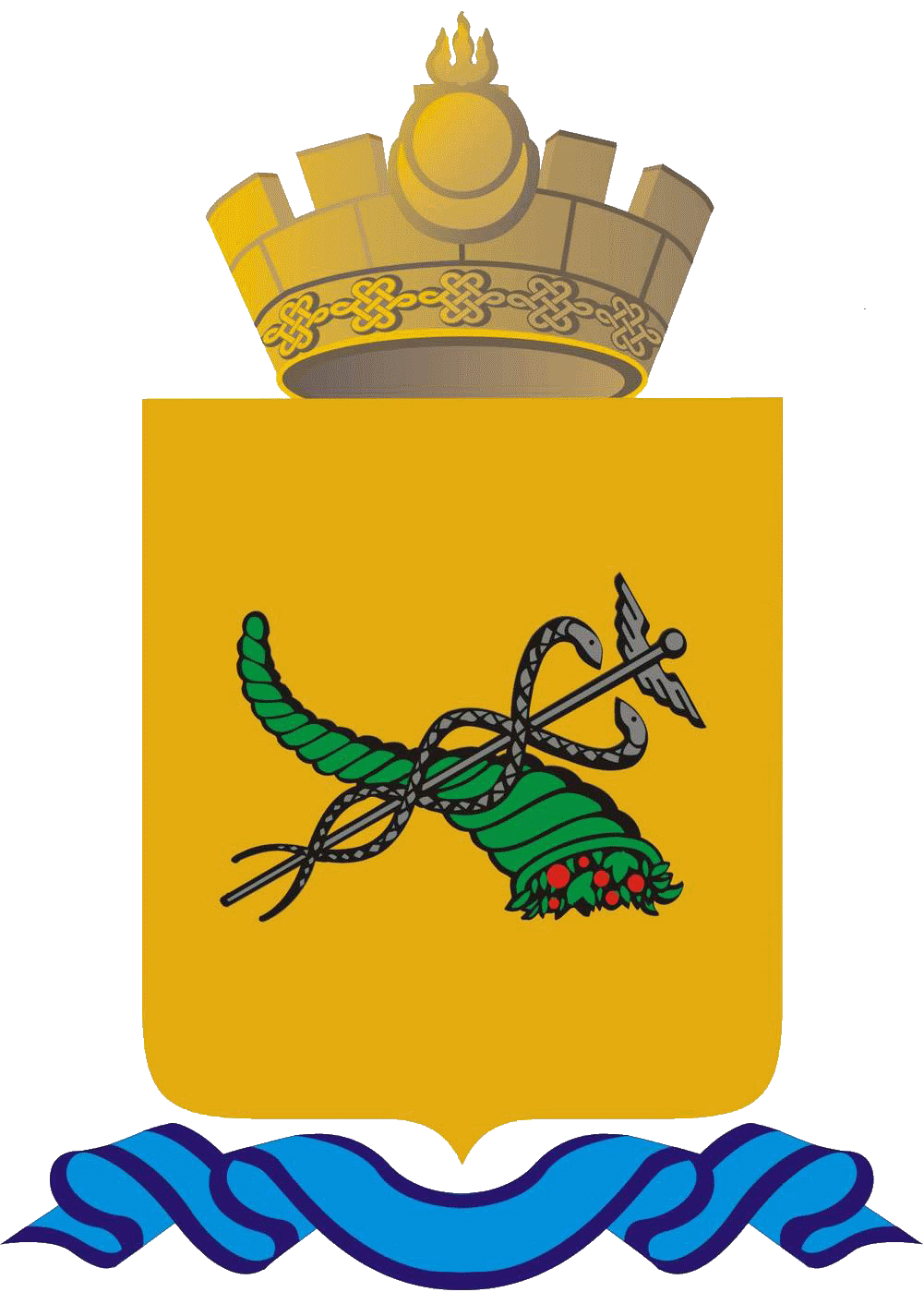 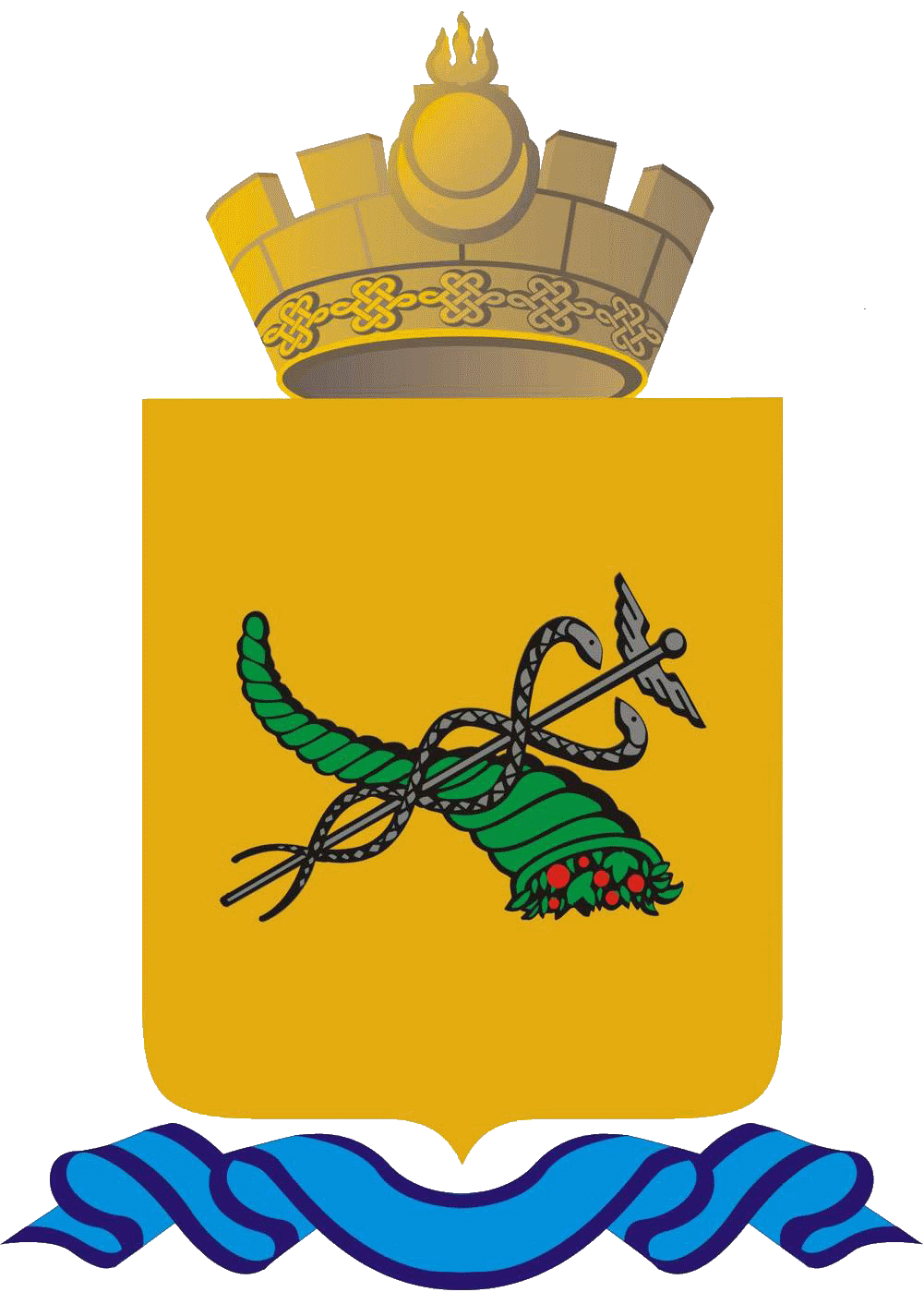 Р А С П О Р Я Ж Е Н И Е11.01.2023                                                                                                № 10-рО проведении городского конкурса социальных проектов для молодежи «Добрые дела – любимому городу»В соответствии с постановлением Администрации г. Улан-Удэ от 01.11.2018 № 256 «О проведении городского конкурса социальных проектов для молодежи «Добрые дела – любимому городу»:1. Провести в 2023 году городской конкурс социальных проектов для молодежи «Добрые дела – любимому городу».2. Предоставить в 2023 году 10 грантов на общую сумму 1 500 000 (один миллион пятьсот тысяч) руб. 00 коп., каждый из которых не превышает 150 000 (сто пятьдесят тысяч) руб. 00 коп.3. Утвердить:- состав конкурсной комиссии (приложение № 1);- даты проведения конкурса в 2023 году (приложение № 2).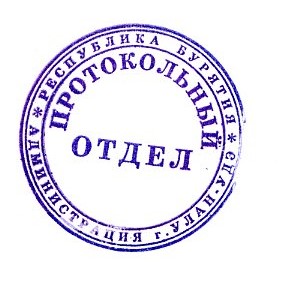 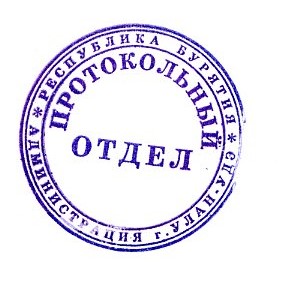 Мэр г. Улан-Удэ                                                                  И.Ю. ШутенковПриложение № 1 к распоряжению Администрации г. Улан-Удэ 
от 11.01.2023 № 10-рСостав комиссии городского конкурса социальных проектов для молодежи «Добрые дела – любимому городу»_______________Приложение № 2 к распоряжению Администрации г. Улан-Удэ 
от 11.01.2023 № 10-рДаты проведения городского конкурса социальных проектов для молодежи «Добрые дела – любимому городу» в 2023 году____________________Трифонова Светлана Васильевна- заместитель мэра г. Улан-Удэ – председатель Комитета по социальной и молодежной политике, председатель комиссии;Филиппов Вадим Александрович- заместитель председателя Комитета по социальной и молодежной политике Администрации г. Улан-Удэ – начальник Управления по делам молодежи, заместитель председателя комиссии;Иванов Михаил Николаевич- консультант Управления по делам молодежи Комитета по социальной и молодежной политике Администрации г. Улан-Удэ, секретарь комиссии.Члены комиссии:Члены комиссии:Гармаев Денис Викторович- председатель Комитета по социальной политике Улан-Удэнского городского Совета депутатов;Донаканян Инга Григорьевна- начальник отдела Правового комитета Администрации                        г. Улан-Удэ;Басхаева Ирина Иннокентьевна- начальник отдела Комитета по образованию Администрации            г. Улан-Удэ;Жаркая Екатерина Петровна- начальник отдела Комитета по социальной и молодежной политике Администрации г. Улан-Удэ;Иванова Мария Георгиевна- начальник отдела Министерства спорта и молодежной политики Республики Бурятия (по согласованию);Санжиев Замбал Владимирович- руководитель ГАУ РБ «Молодежный центр» Министерства спорта и молодежной политики Республики Бурятия (по согласованию).до 20.01.2023размещение информационного сообщения о проведении конкурса на едином портале бюджетной системы Российской Федерации в информационно-телекоммуникационной сети "Интернет" и на официальном сайте органов местного самоуправления г. Улан-Удэ13.02.2023 – 14.03.2023прием заявок на участие в конкурсе15.03.2023 – 17.03.2022передача заявок в конкурсную комиссию17.03.2023, 15.00 час., ул. Ленина, 54принятие решения комиссией о признании претендентов участниками конкурса либо об отказе участия в конкурсе24.03.2023, 15.00 час., ул. Ленина, 54рассмотрение заявок членами конкурсной комиссии, принятие решения комиссией об определении победителей28.03.2023размещение на официальном сайте органов местного самоуправления г. Улан-Удэ и на едином портале бюджетной системы Российской Федерации в информационно-телекоммуникационной сети "Интернет" решения конкурсной комиссии о признании участников победителями конкурса28.03.2023 – 06.04.2023заключение с победителями соглашений о предоставлении грантов в форме субсидий из бюджета городского округа "Город Улан-Удэ" на реализацию проектов07.04.2023 – 31.10.2023реализация проектов, использование грантов в соответствие с целевым назначением01.11.2023 – 10.11.2023предоставление финансовых и описательных отчетов о выполнении проектов